_____________________________________________________________________________Dear Coach,It is a pleasure to see you are interested in the Coaches Certification Programme. Please fill in the following information in order to be part of your application dossier. PERSONAL RECORDSWhich Pentathlon disciplines are you coaching?For how long have you been coaching athletes dedicated to pentathlon and/or its sub-sports?____________________________________________________________________________________Please add information regarding your activity as a Modern Pentathlon coach: Evidence of practical coaching experience and management of training programs in Modern Pentathlon in the form of presentations including best practices and future plans.Evidence of their athletes’ results achieved in National and International UIPM competitions (coached athletes make the finals in the UIPM category A competition that has a semi-final).Demonstration of analytic ability when working with athlete training data.Demonstration of a strong commitment to individual professional development.____________________________________________________________________________________________________________________________________________________________________________________________________________________________________________________________________________________________________________________________________________________________________________________________________________________________________________________________________________________________________________________________________________________________________________________________________________________________________________________________________________________________________________________________________________________________________________________________________________________________________________________________________________________________________________________________________________________________________________________________________________________________________________________________________________________________________________________________________________________________________________________________________________________________________________________________________________________________________________________________________________________________________________________________________________________________________________________________________________________________________________________________________________________________________________________________________________________________________________________________________________________________________________________________________________________________________________________________________________________________________________________________________________________________________________________________________________________________________________________________________________________________________________________________________________________________________________________________________________________________________________________________________________________________________________________________________________________________________________________________________________________________________________________________________________________________________________________________________________________________________________________________________________________________________________________________________________________________________________________________________________________________________________________________________________________________________________________________________________________________________________________________________________________________________________________________________________________________________________________________________________________________________________________________City/Country, date______________________________Coach’s Signature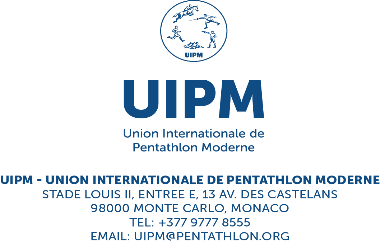 Family NameNameBirth DateNationality EmailCurrent PositionSwimmingRidingFencingLaser-Run